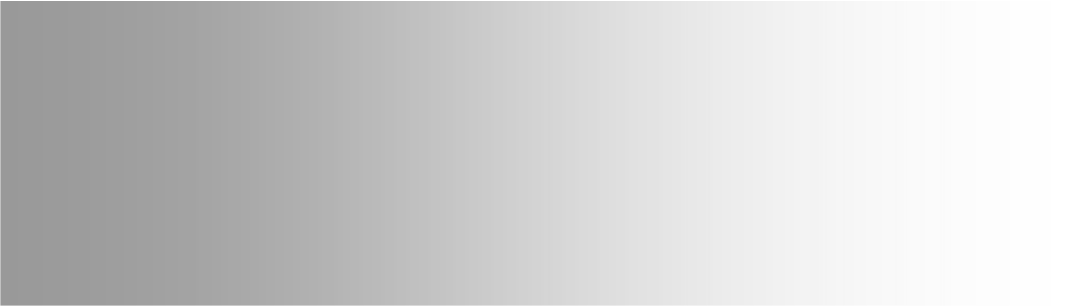 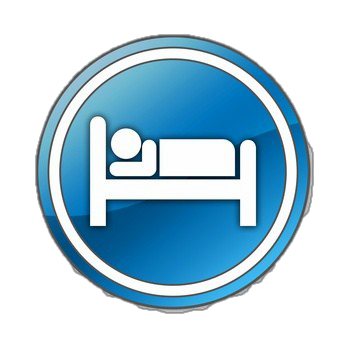 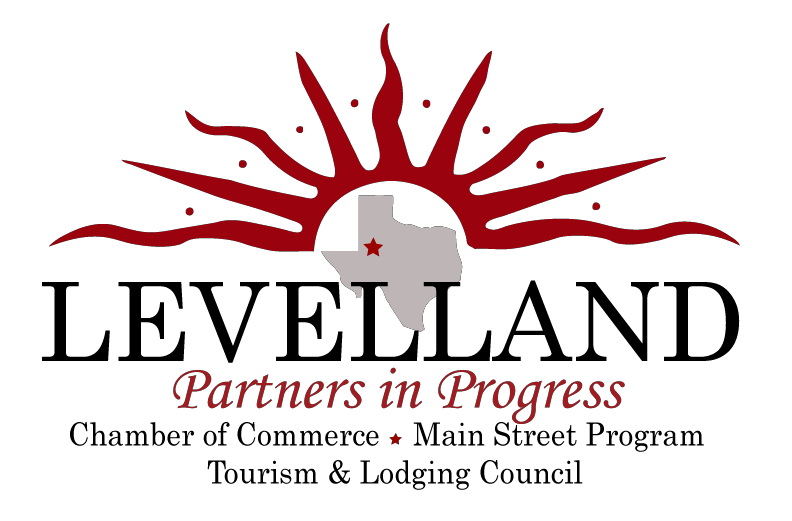 L	O	D	G	I	N	GBest Inn Texas (38 guest rooms) (formerly Levelland Motel)304 College Avenue | Levelland, Texas 79336 Phone: 806-894-7335Contact:  Billy Mack Palmer or call Dillon Webb at 806-438-6043Best Western South Plains Inn & Suites (47 guest rooms) 204 N College Avenue | Levelland, Texas  79336Phone: 806-894-9155Contact:  Tushar BhaktaBudget Inn of Levelland (30 guest rooms)308 N College Avenue | Levelland, Texas 79336 Phone: 806-894-9679Contact:  Tushar BhaktaHoliday Inn Express Hotel & Suites (62 guest rooms) 703 E. State Road 114 | Levelland, Texas 79336Phone: 806-894-8555Contact:  Shanna McAlisterThe Hope House Bed & Breakfast (2 guest rooms) 211 9th Street | Levelland, Texas 79336Phone: 806-894-4062Contact:  John & Bette Hope1101 Avenue H | Levelland, TX 79336 | Phone: 806-894-3157 | Fax: 806-894-4284 | www.levelland.com